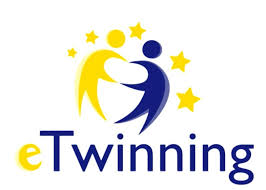 JUNTOS CHEZ NOUSAlumno/a ESPAÑAAlumno/a FRANCIAAchandir Essaidi, LinaAlicia TATYAlmagro Casquero, DanielaAboubaker OKAF ELHACHEMIBueno Morales, María del CarmenAdan BEGHENICalvo Albuger, AlejandroAbdelrahmane KHENNOUSCarmona Bueno, AlbaAssia FadiliDoblas Constantín, Alondra VanesaFiras BOU BAHRIDomínguez Muñoz, ZackRayan HAMMOUMRAOUIEspaña Nieto, Víctor ManuelHalimatou WASSAFernández Calle, AinhoaSamir BENKHERISSFlorido Álvarez, LucíaJacq VENGADESANGarcía Chamizo, CristianAmestass, FátimaJade MORDIERGarcía Conde, JulioJeanne CLERIN (no habla espagnol)García Fernández, RubénJibril BedouiGarcía Pérez, PalomaKady TAMBLAGil Cortés, MaríaShérine BOUKERROUIKarma Jilal, Mohamed AmínLéanie BORNELópez Jiménez, AlejandroSubires, SamuelMakine HACHIM (No habla espagnol)López Ruiz, DiegoYoussef AKOUHMaldonado Ortíz, AdrianaMartin AsenovMaldonado Vega, AndreaNour SAADIMesa Santana, CarolinaPortillo, MiguelMaya MEHALEBI (no habla espagnol)Millán Cabrera, Rafael	Nawar, WassimMelek ABOU FARISSOliveira Ciurar, Roberto CarlosCampos VictorMickael DUBRAILOuekkal Seddiki, SalmaMESSAOUDA ZITOUNIPérez Santaella, MartaAguilar, SofíaMohammed HAMISSI (no habla espagnol)Rodríguez Luque, AlejandroClaudia RIBEIRORojas Serrano, AdannaLatifa BOURROUDVera Sánchez, VíctorAlicia COPAVERYe, Yuan YuanGuillaume  LORRAIN